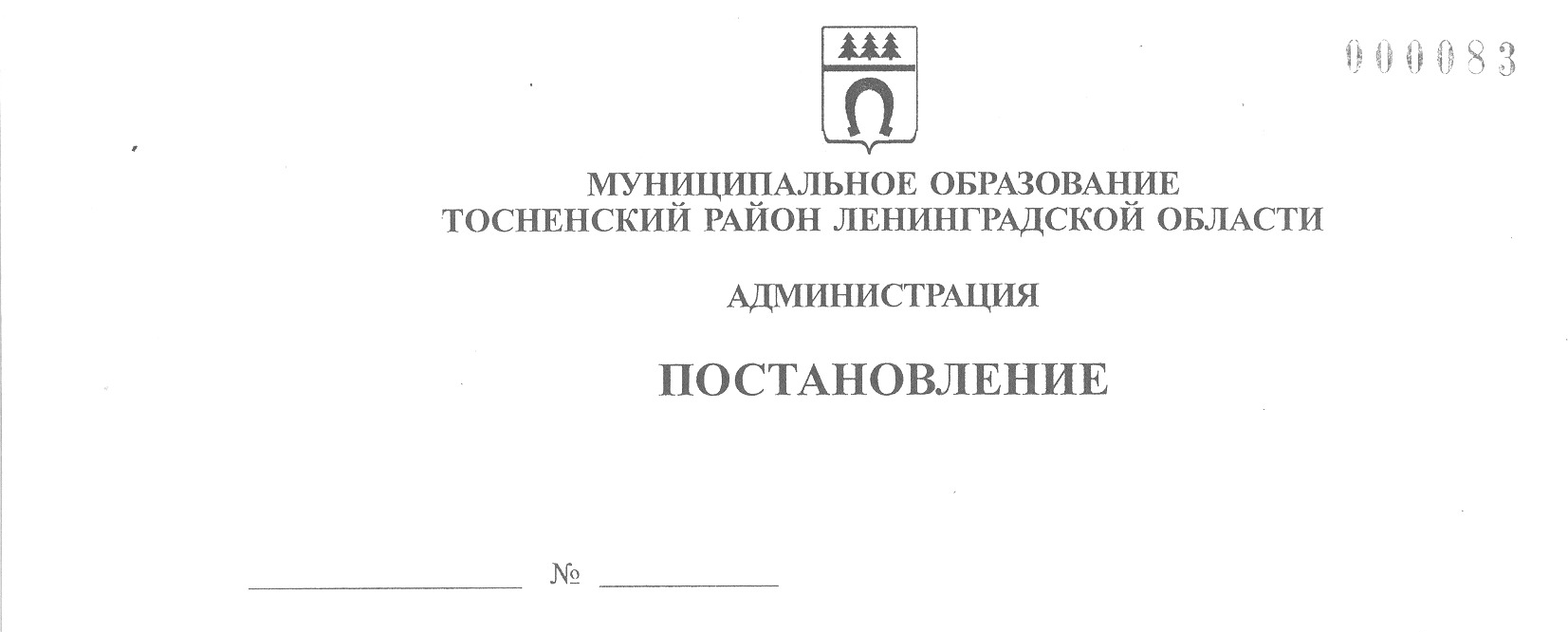 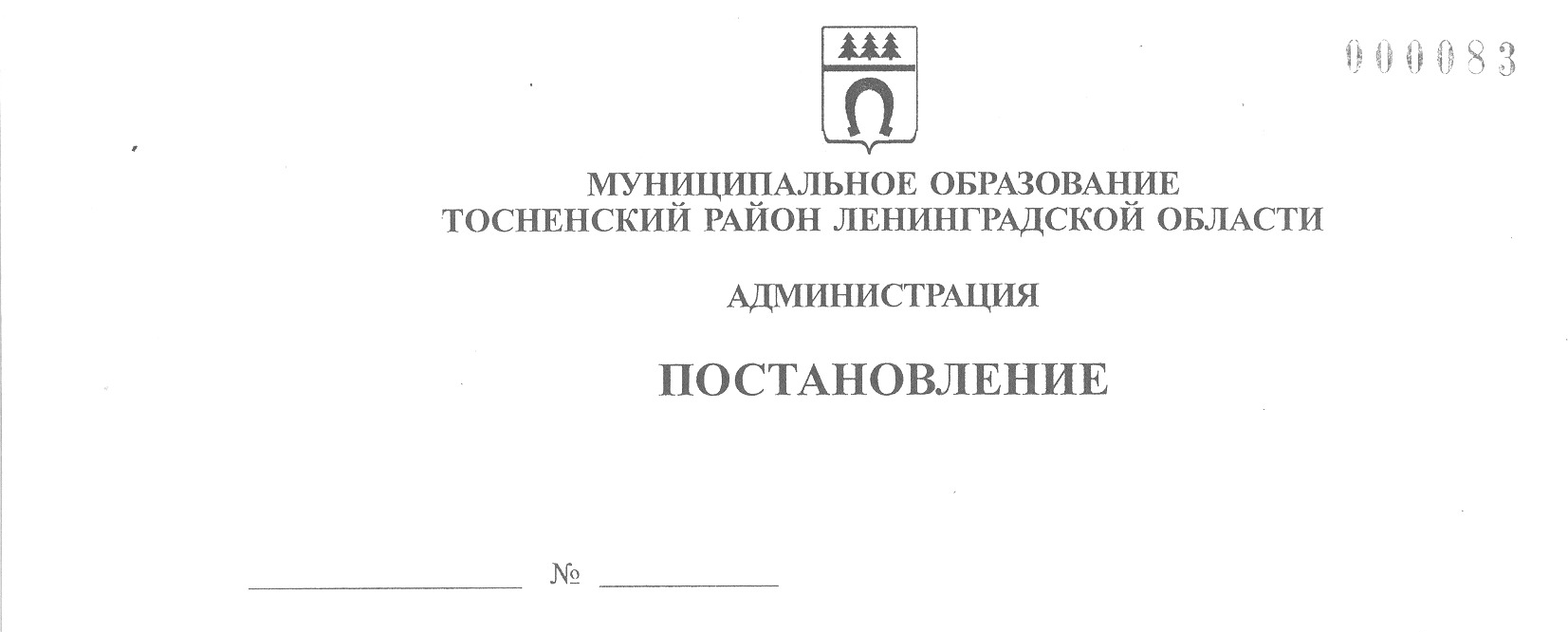 24.05.2022                                 1792-паО составе территориальной трехсторонней комиссии по регулированию социально-трудовых отношений в муниципальном образованииТосненский район Ленинградской областиВ соответствии со ст. 35 Трудового кодекса Российской Федерации, ст. 12, 13 областного закона Ленинградской области от 15.03.2017 № 12-оз «О социальном партнерстве в сфере труда в Ленинградской области и признании утратившими силу некоторых областных законов», на основании решения совета депутатов муниципального образования Тосненский район Ленинградской области от 31.10.2018 № 216 «Об утверждении Положения о территориальной трехсторонней комиссии по регулированию социально-трудовых отношений в муниципальном образовании Тосненский район Ленинградской области», в связи с кадровыми изменениями администрация муниципального образования Тосненский район Ленинградской области   ПОСТАНОВЛЯЕТ:1. Сформировать территориальную трехстороннюю комиссию по регулированию социально-трудовых отношений в муниципальном образовании Тосненский район Ленинградской области (приложение).2. Признать утратившими силу постановления администрации муниципального образования Тосненский район Ленинградской области от 16.04.2019 № 600-па «О составе территориальной трехсторонней комиссии по регулированию социально-трудовых отношений в муниципальном образовании Тосненский район Ленинградской области», от 06.02.2020 № 214-па «О внесении изменений в состав территориальной трехсторонней комиссии по регулированию социально-трудовых отношений в муниципальном образовании Тосненский район Ленинградской области» и от 10.12.2020 № 2403-па «О внесении изменений в состав территориальной трехсторонней комиссии по регулированию социально-трудовых отношений в муниципальном образовании Тосненский район Ленинградской области».3. Отделу стратегического развития, экономического анализа и экономической политики комитета социально-экономического развития  администрации муниципального образования Тосненский район Ленинградской области направить в пресс-службу комитета по организационной работе, местному самоуправлению, межнациональным и межконфессиональным отношениям  администрации муниципального образования Тосненский район Ленинградской области настоящее постановление для обнародования в порядке, установленном Уставом муниципального образования Тосненский муниципальный район Ленинградской области.4. Пресс-службе комитета по организационной работе, местному самоуправлению, межнациональным и межконфессиональным отношениям  администрации муниципального образования Тосненский район Ленинградской области обнародовать настоящее постановление в порядке, установленном Уставом муниципального образования Тосненский муниципальный район Ленинградской области.5. Контроль за исполнением постановления возложить на заместителя главы администрации муниципального образования Тосненский район Ленинградской области Горленко С.А.Глава администрации                                                                              А.Г. КлементьевАкопян Шушаник Михайловна, 8(81361)3225619 гаСоставтерриториальной трехсторонней комиссии по регулированию социально-трудовых отношений в муниципальном образовании Тосненский районЛенинградской областиКоординатор комиссии: Горленко Светлана Анатольевна, заместитель главы администрации муниципального образования Тосненский район Ленинградской области.1. Сторона объединений работодателей, осуществляющих свою деятельность на территории муниципального образования Тосненский район Ленинградской области:2. Сторона профессиональных союзов, их объединений:3. Сторона администрации муниципального образования Тосненский район Ленинградской области:Приложение к постановлению администрации муниципального образования Тосненский район Ленинградской области    24.05.2022            1792-паот __________ № _________Абдугуева Сайбат Алиевна– генеральный директор ООО «Аскания»;Жуков Глеб Вадимович– директор филиала ООО «Хенкель Рус» в г. Тосно;Котова Наталья Борисовна– главный инженер ООО «Винета», координатор стороны;Шарыгина Татьяна Владимировна– генеральный директор ООО «Идаванг-Агро»;Яснова Екатерина Львовна– заместитель генерального директора ООО «Мясоперерабатывающий комбинат «Тосненский»Кудрявцева Светлана Андреевна– председатель Территориальной организации профсоюза работников народного образования, координатор стороны;Кожина Нина Владимировна– директор МБОУ «Гимназия № 1» г. Никольское, член президиума Территориальной организации профсоюза работников народного образования;Плиткина Евгения Евгеньевна– председатель профсоюзной организации ГКУЗ «Ульяновская психиатрическая больница» профсоюза работников здравоохранения;Цай Игорь Александрович– председатель Тосненской Территориальной организации общероссийского профсоюза работников госучреждений и общественного обслуживания;Щадрин Анатолий Павлович– председатель профсоюзной организации ООО «Хенкель Рус»Акопян Шушаник Михайловна– главный специалист отдела стратегического развития, экономического анализа и экономической политики комитета социально-экономического развития администрации муниципального образования Тосненский район Ленинградской области;Ануфриев Олег Анатольевич– заместитель главы администрации муниципального образования Тосненский район Ленинградской области;Мурша Светлана Ивановна– заместитель главы администрации – председатель комитета финансов администрации муниципального образования Тосненский район Ленинградской области;Романцов Александр Алексеевич– заместитель главы администрации муниципального образования Тосненский район Ленинградской области;Тычинский Илья Франкович– первый заместитель главы администрации муниципального образования Тосненский район Ленинградской области, координатор стороны